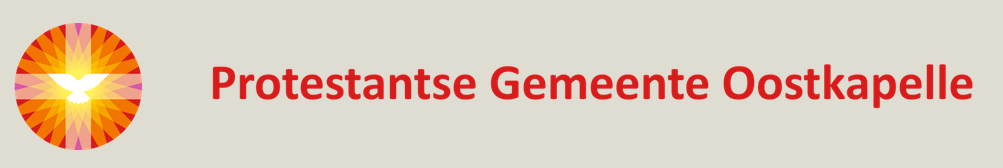 L i t u r g i e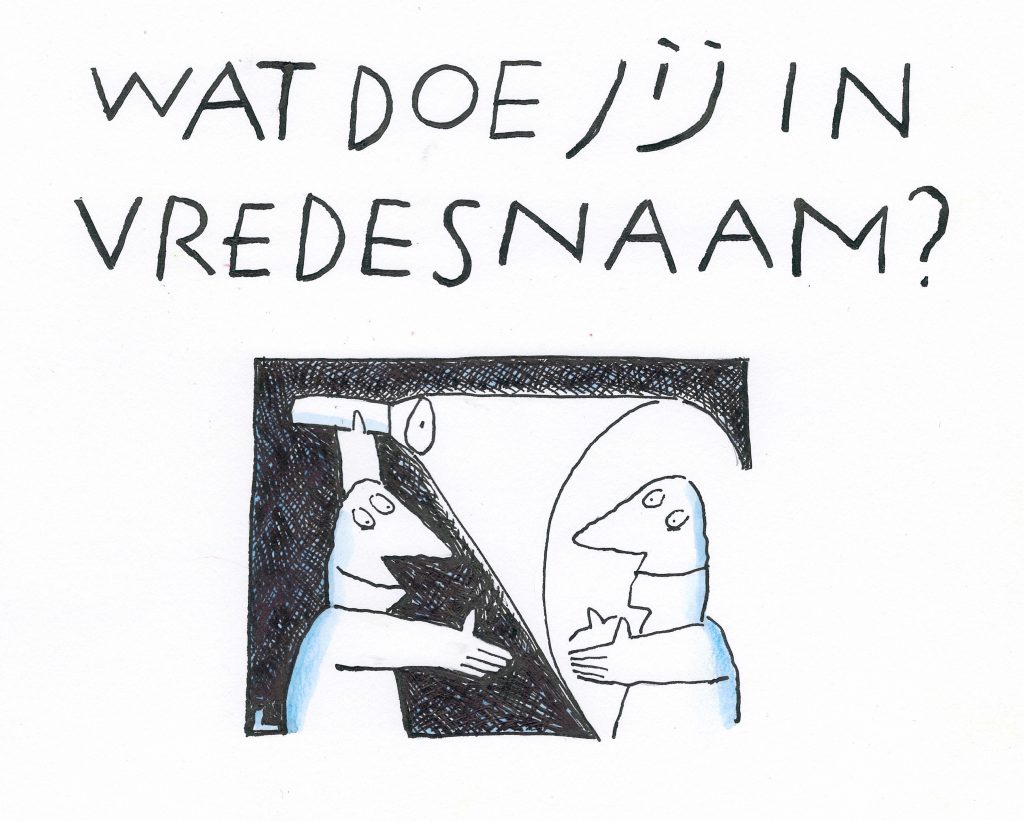 Orde van dienst voor Vredeszondag 26 september 2021 in de protestantse Zionskerk te Oostkapelle. 2de zondag van de Herfst. Thema: ‘Vrede – Inclusief samenleven’ Liturgische kleur: groen.  Voorganger: ds. Ph.A. Beukenhorst.Ouderling van dienst is Sjoerd Blaas.Organist is Alexander Koole.DIENST VAN DE VOORBEREIDINGOrgelspel vooraf:  variaties over Psalm 121 – de Psalm van de zondagWelkom en mededelingen door de ouderling van dienstLied samen zingen:  Liedboek Psalm 72: strofen 1 en 4 – ‘Geef, Heer…’Inleiding en Liturgische opening met meegesproken bemoediging en groetVoor de kinderen: Lambertus, het Kerkschaap met de jakhals en de girafLied samen zingen:  Liedboek 1009: strofen 1 en 3 – ‘O lieve Heer, geef vrede’DIENST VAN HET WOORDGebed bij de opening van de Bijbel  Bijbellezingen:  Jesaja 2, 1 t/m 5  en  Marcus 9, 30 t/m 37Meditatief orgelspel:  ‘Trio in C – Neue Orgelstucke’ van J.C. KellnerKorte preekLied samen zingen:  Liedboek 1010: strofen 2 (vrouwen), 3 (mannen) en 4 (allen) – ‘Geef vrede, Heer, geef vrede… maak ons een levend teken…’DIENST VAN GEBEDEN EN GAVENIn memoriam Piet van der Klis  (1939-2021)Voorbeden – Stil gebed – Onze Vader (bid mee)Slotwoorden – Drie puntenLied samen staande zingen:  Liedboek 418: strofen 1, 2 en 3 – ‘God schenk…’Heenzending en ZegenLied samen staande zingen:  Liedboek  431.c. – ‘Amen, amen, amen’Bij verlaten kerk: Let op de aanwijzingen en blijf afstand houden 1 ½ meterUitgang collecten: 1. PG Oostkapelle (NL38 RABO 0375 5191 57); 2. Landelijk Vredeswerk PKN (via de Diaconie: NL45 RBRB 0845 0168 57).Uitleidend orgelspel na de dienstGroet aan de voordeur  / Buiten of binnen koffiedrinken: let op de 1 ½ meter